Person—peripheral vascular disease status (foot), code NExported from METEOR(AIHW's Metadata Online Registry)© Australian Institute of Health and Welfare 2024This product, excluding the AIHW logo, Commonwealth Coat of Arms and any material owned by a third party or protected by a trademark, has been released under a Creative Commons BY 4.0 (CC BY 4.0) licence. Excluded material owned by third parties may include, for example, design and layout, images obtained under licence from third parties and signatures. We have made all reasonable efforts to identify and label material owned by third parties.You may distribute, remix and build on this website’s material but must attribute the AIHW as the copyright holder, in line with our attribution policy. The full terms and conditions of this licence are available at https://creativecommons.org/licenses/by/4.0/.Enquiries relating to copyright should be addressed to info@aihw.gov.au.Enquiries or comments on the METEOR metadata or download should be directed to the METEOR team at meteor@aihw.gov.au.Person—peripheral vascular disease status (foot), code NIdentifying and definitional attributesIdentifying and definitional attributesMetadata item type:Data ElementShort name:Peripheral vascular disease in feet - statusSynonymous names:Peripheral vascular disease in feet - statusMETEOR identifier:270051Registration status:Health, Superseded 21/09/2005Data Element Concept:Person—peripheral vascular disease indicator (foot)Value Domain:Peripheral vascular disease in feet code NValue domain attributesValue domain attributesValue domain attributesRepresentational attributesRepresentational attributesRepresentational attributesRepresentation class:CodeCodeData type:NumberNumberFormat:NNMaximum character length:11ValueMeaningPermissible values:1Yes - peripheral vascular disease is present in the feet2No - peripheral vascular disease is not present in the feetSupplementary values:9
 Not stated/inadequately described
 Collection and usage attributesCollection and usage attributesCollection methods:If it is mild, peripheral vascular disease can be completely without symptoms. However, compromised blood supply in the long term could cause claudication (pain in the calf after walking for a distance or up an incline or stairs), rest pain or vascular ulceration.Physical examination is necessary to assess the peripheral vascular circulation. Purplish colour and cold temperature of feet are indications to suspect that the circulation may be impaired.Palpate pulses:The simplest method to estimate blood flow and to detect ischaemia to the lower extremities is palpation of the foot pulses (posterior tibial and dorsalis pedis arteries) in both feet. Note whether pulses are present or absent. If pulses in the foot can be clearly felt, the risk of foot ulceration due to vascular disease is small.Test capillary return:A helpful confirmation sign of arterial insufficiency is pallor of the involved feet after 1 - 2 min of elevation if venous filling time is delayed beyond the normal limit of 15 sec.Doppler probe:If pulses cannot be palpated, apply a small hand-held Doppler, placed over the dorsalis pedis or posterior tibial arteries to detect pulses, quantify the vascular supply and listen to the quality of the signal.When the foot pulses are very weak or not palpable, the risk assessment could be completed by measuring the ankle brachial index (ankle pressure/ brachial pressure). Normal ankle brachial index is 0.9 - 1.2. An ankle brachial index less than 0.6 indicates compromised peripheral circulation.Data element attributes Data element attributes Collection and usage attributesCollection and usage attributesGuide for use:Record whether or not there is an absence of both dorsalis pedis and posterior tibial pulses in either foot.Source and reference attributesSource and reference attributesSubmitting organisation:National diabetes data working group
Origin:National Diabetes Outcomes Quality Review Initiative (NDOQRIN) data dictionary.Relational attributesRelational attributesRelated metadata references:Has been superseded by Person—peripheral vascular disease indicator (foot), code N       Health, Standard 21/09/2005
Is re-engineered from  Peripheral vascular disease in feet - status, version 1, DE, NHDD, NHIMG, Superseded 01/03/2005.pdf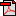  (18.3 KB)       No registration statusImplementation in Data Set Specifications:Diabetes (clinical) DSS       Health, Superseded 21/09/2005DSS specific information: Peripheral vascular disease is the leading cause of occlusion of blood vessels of the extremities with increasing prevalence in individuals with hypertension, hypercholesterolemia and diabetes mellitus, and in cigarette smokers.
Peripheral vascular disease is estimated to occur 11 times more frequently and develop about 10 years earlier in people with diabetes.Presence of symptomatic peripheral vascular disease requires an interdisciplinary approach including a vascular surgeon, an endocrinologist or physician specialising in diabetes care.References:Foot Examination - an interactive guide; Australian Prescriber